学校特色创建经验在国家和市级媒体上发表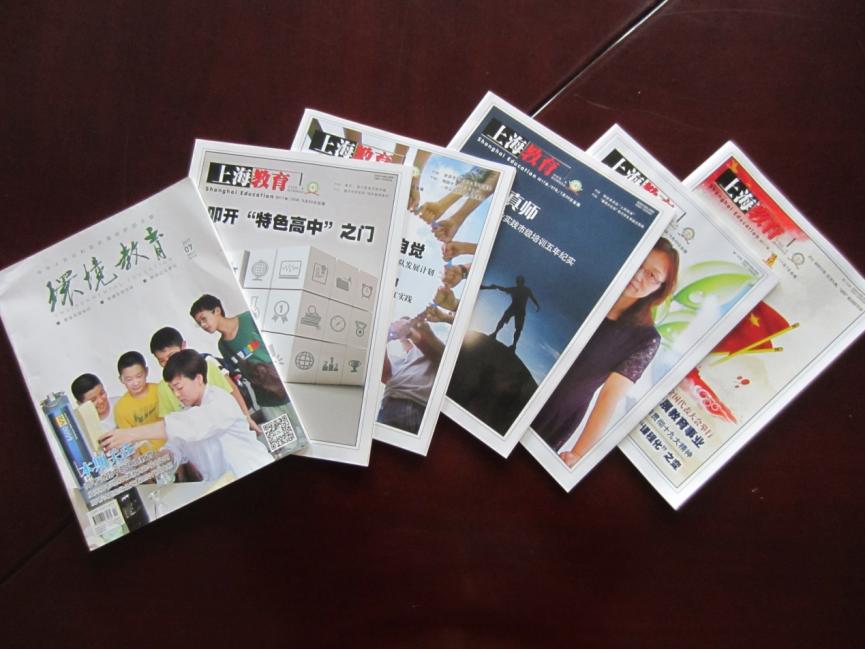 学校特色创建经验在国家级杂志《环境教育》上登载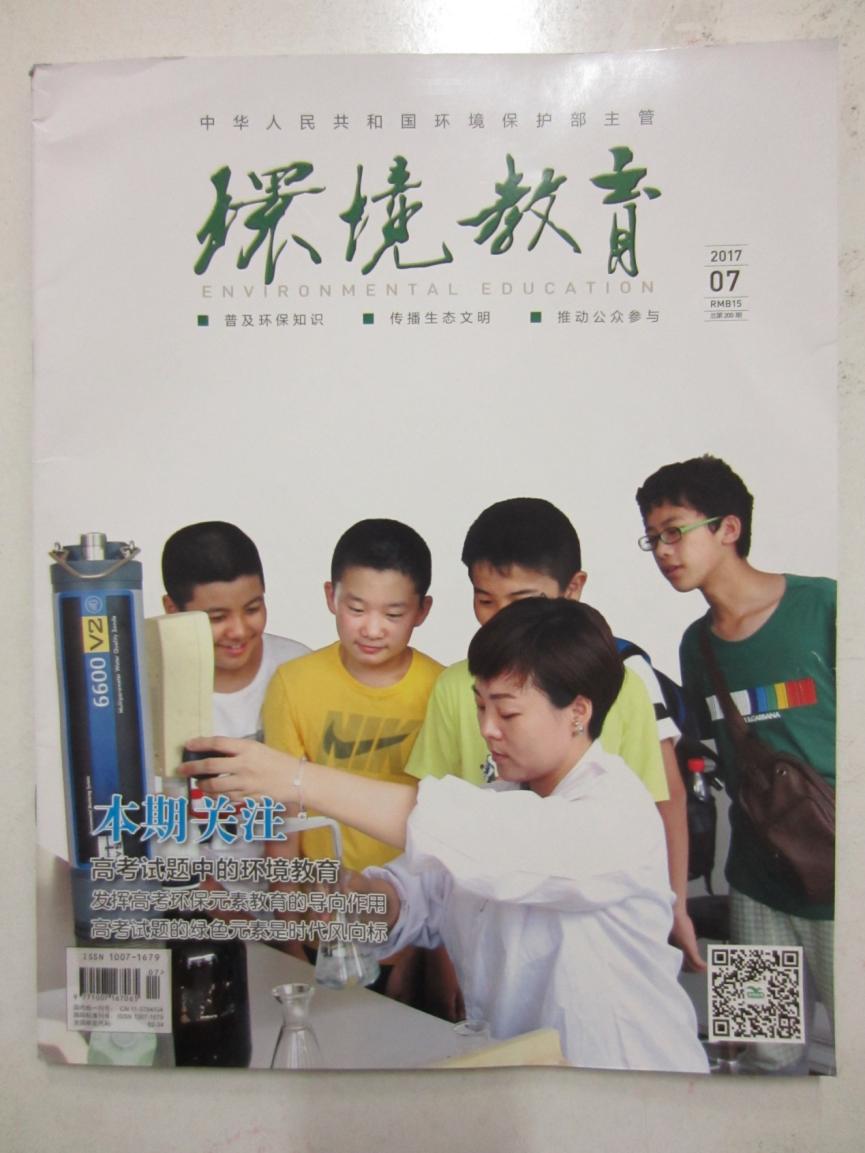 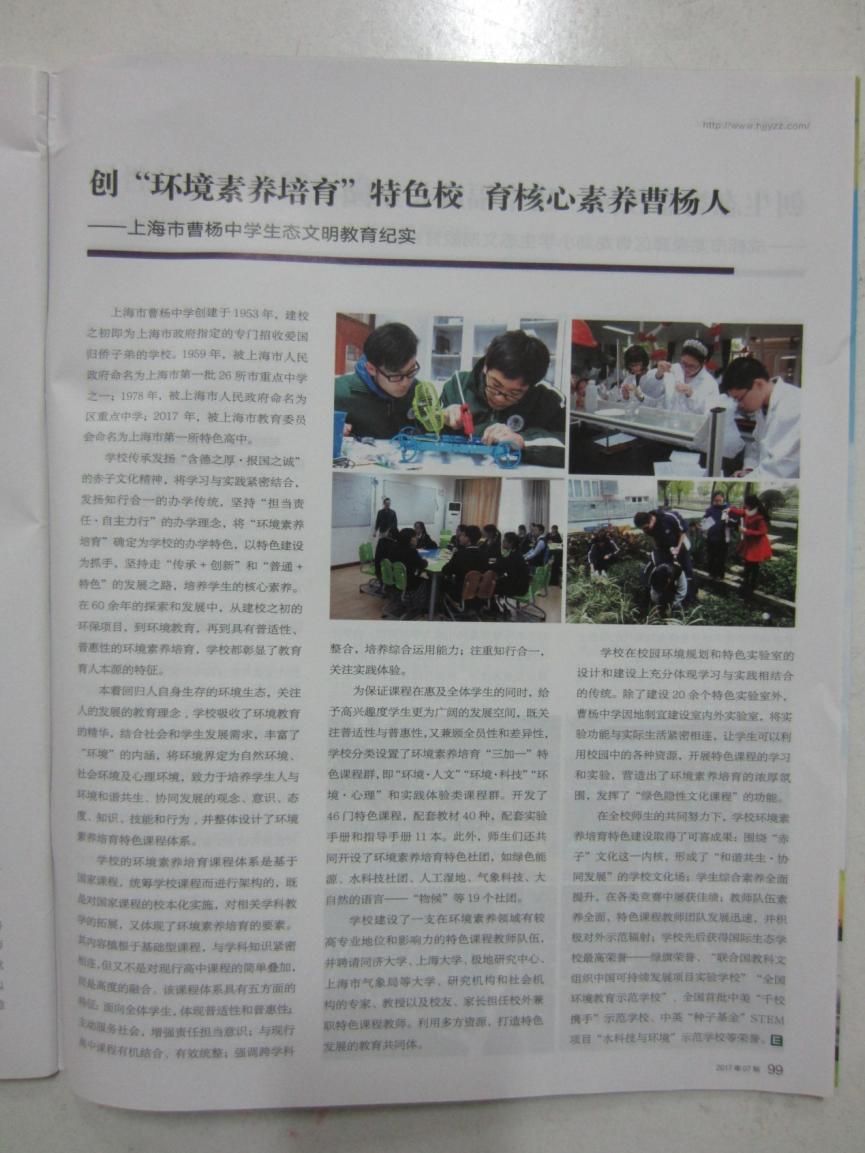 学校特色创建经验在市级媒体上发表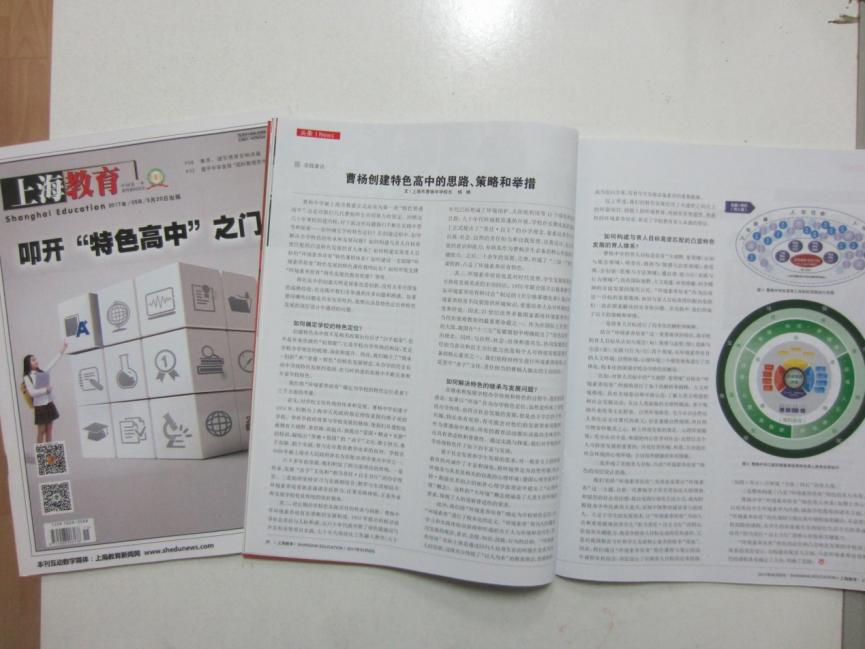 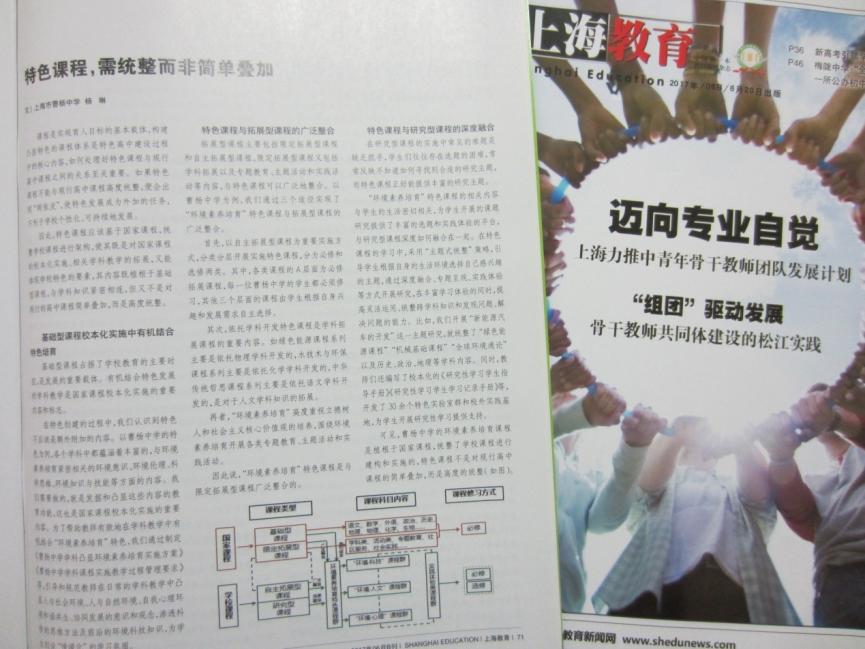 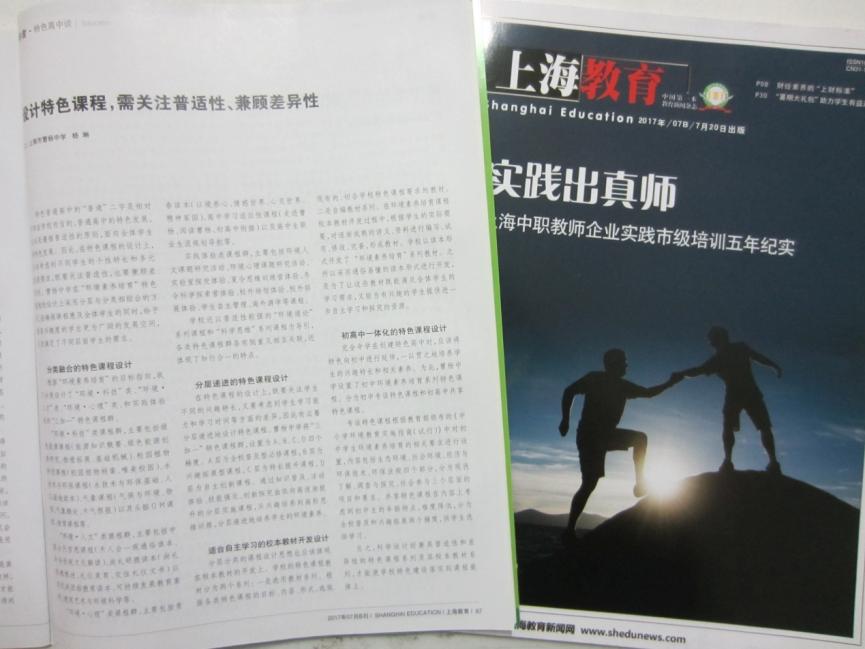 今年学校被评为上海市特色普通高中时市级媒体的新闻报道（解放日报、文汇报、新民晚报）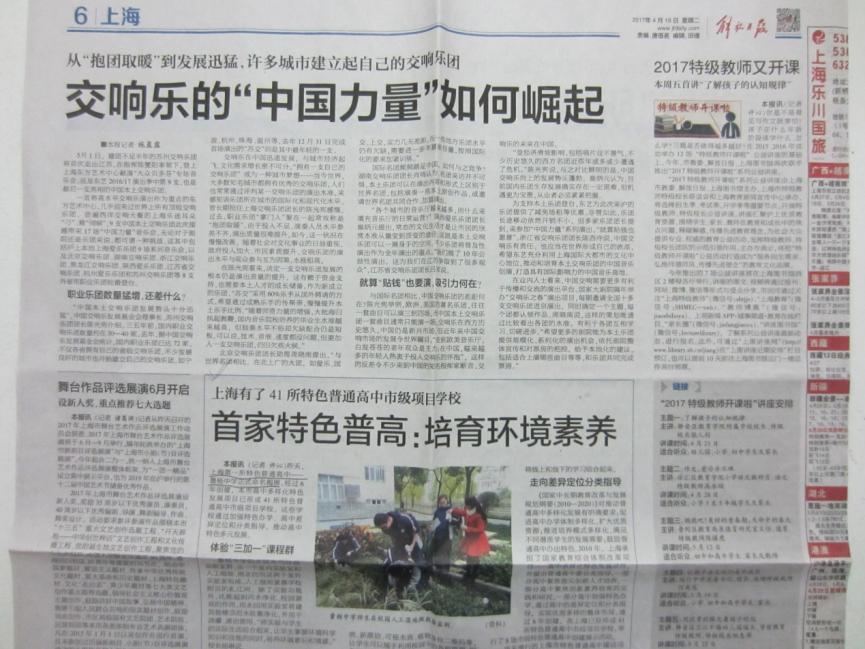 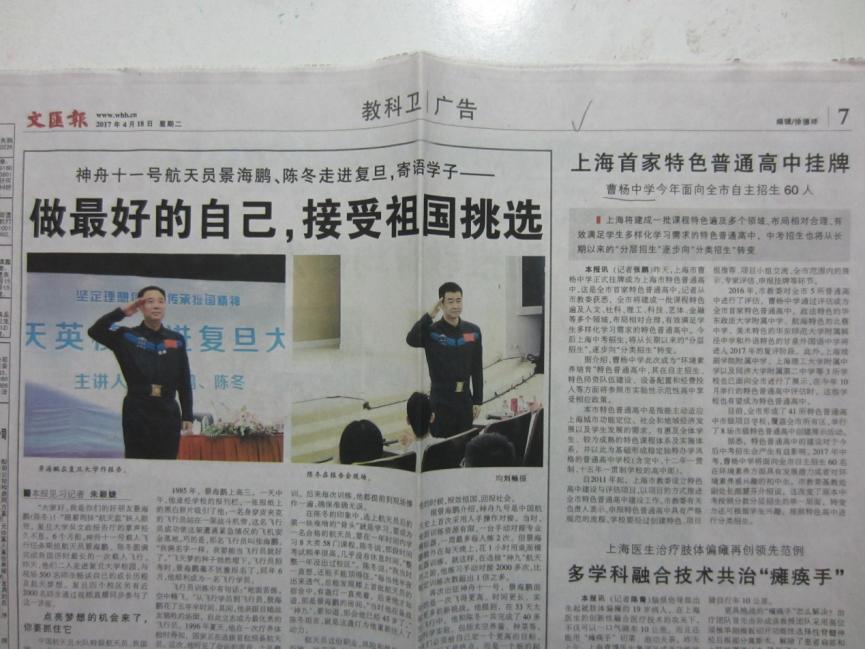 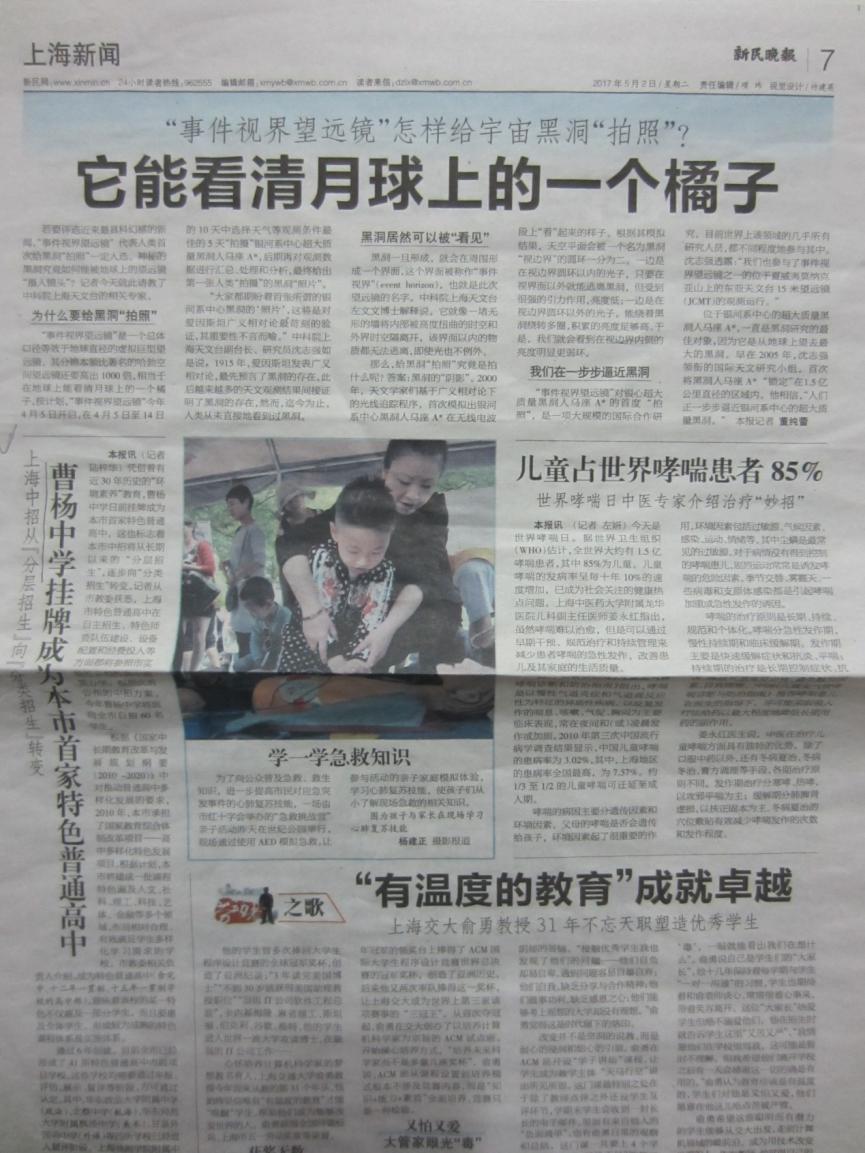 